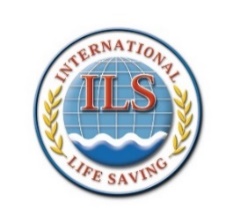 متطلبات القبول للمتدربين الراغبين فى الحصول على شهادةمنقذ دولى حمامات السباحة (مسابح)منقذ دولى مياه مفتوحةمنقذ دولى شواطئنسخة 1-6-20191. الإتحاد الدولى للإنقاذالإتحاد الدولى للإنقاذ (ILS) هو الجهة الدولية المسئولة عن مجالات الوقاية من الغرق، إنقاذ الحياة فى الوسط المائى، و رياضة إنقاذ الحياة.  الإتحاد الدولى للإنقاذ يقود ويدعم ويتعاون مع المنظمات الوطنية والدولية المعنية بمجالات الوقاية من الغرق والسلامة المائية والإنقاذ فى المياه وإنقاذ الحياة وحراسة الحياة ورياضة إنقاذ الحياة. وعلى المستوى الدولى يشارك أكثر من 38 مليون شخص فى أكثر من 166 دولة (2019) فى مجالات الوقاية من الغرق وحراسة الحياة ورياضة إنقاذ الحياة.  والإتحاد الدولى للإنقاذ جهة معترف بها فى اللجنة الأولمبية الدولية ومنظمة الصحة العالمية فى الأمم المتحدة وفى العديد من المنظمات الأخرى.للتواصل:  العنوان البريدى:                       Gemeenteplein 26, 3010 Leuven, Belgium,التليفون:						 (32)(16) 89.60.60,البريد الإليكترونى:		ils.hq@telenet.be – Web: http://www.ilsf.org2. الإتحاد الوطنى للإنقاذالإتحاد الوطنى للإنقاذ (NLF) هو منظمة محلية تعمل داخل نطاق الدولة. ويعتبر الإتحاد الوطنى للإنقاذ عضو كامل العضوية عامل وفعال فى الإتحاد الدولى للإنقاذ.  هذا الإاحاد مهمته إدارة شئون مجالات الوقاية من الغرق والسلامة المائية والإنقاذ فى المياه وإنقاذ الحياة وحراسة الحياة ورياضة إنقاذ الحياة.  ولهذا الإتحاد الحق، بجانب حقوقه الأخرى، فى تنظيم مسابقات محلية ووطنية ودولية فى رياضة إنقاذ الحياة، ويحق له أيضا المشاركة فى المسابقات الدولية فى رياضة إنقاذ الحياة، كذلك يمكنه تنظيم دورات تدريبية وطنية فى مجالات إنقاذ الحياة وحراسة الحياة والإسعافات الأولية والإنعاش، وإصدار شهادات إنقاذ الحياة محلية ودولية داخل نطاق الدولة.وقد وافقت الجهات التالية من المنظمات الوطنية لإنقاذ الحياة على إتباع التعليمات والمعايير المذكورة لاحقا عند تدريب وتعليم حراس الحياة داخل دولهم: 3. أنواع الدوراتينظم الإتحاد الوطنى للإنقاذ الأنواع التالية من دورات حراسة الحياة:دورة دولية منقذ حمامات سباحة (مسابح).دورة دولية منقذ مياه مفتوحة.دورة دولية منقذ شواطئ.بجانب ذلك يمكن للإتحاد الوطنى للإنقاذ تطوير وتنظيم دورات أخرى فى إنقاذ الحياة والإسعافات الأولية والإنعاش وإمداد الأوكسجين وجهاز الصدمات الكهربائية.4. هدف الدورةهدف الدورة التدريبية هو تأهيل المتدربين للحصول على شهادة الإتحاد الدولى للإنقاذ سواء منقذ دولى حمامات سباحة أو منقذ دولى مياه مفتوحة أو منقذ دولى شواطئ.والمنقذ المؤهل والحاصل على شهادة هو شخص يمكن أن توكل إليه وظيفة دائمة مهمته فيها: الوقاية ومنع الغرق والحوادث الأخرى المرتبطة بالماء، حماية الأرواح فى الوسط المائى، تقديم الإسعافات الأولية، القيام بعمليات الإنقاذ والإنعاش للمصابين والغرقى سواء بإستخدام أدوات الإنعاش والأوكسجين أو بدونها. ويتقاضى المنقذ المؤهل راتب مقابل هذه الخدمات.منقذ حمامات سباحة (مسابح)منقذ حمامات السباحة هو شخص يمكن أن توكل إليه وظيفة دائمة مهمته فيها: الوقاية ومنع الغرق والحوادث الأخرى المرتبطة بالماء، حماية الأرواح فى الوسط المائى، تقديم الإسعافات الأولية، القيام بعمليات الإنقاذ والإنعاش للمصابين والغرقى سواء بإستخدام أدوات الإنعاش والأوكسجين أو بدونها، وذلك داخل حمام سباحة مفتوح أو مغطى سواء كان حمام سباحة مسابقات أو ترفيهى. ويتقاضى منقذ حمامات السباحة المؤهل راتب مقابل هذه الخدمات.منقذ مياه مفتوحةمنقذ المياه المفتوحة هو شخص يمكن أن توكل إليه وظيفة دائمة مهمته فيها: الوقاية ومنع الغرق والحوادث الأخرى المرتبطة بالماء، حماية الأرواح فى الوسط المائى، تقديم الإسعافات الأولية، القيام بعمليات الإنقاذ والإنعاش للمصابين والغرقى سواء بإستخدام أدوات الإنعاش والأوكسجين أو بدونها، وذلك فى منطقة مخصصة للسباحة والترفيه داخل بحيرة أو نهر أو مناطق مائية محصورة ومحمية. ويتقاضى منقذ المياه المفتوحة المؤهل راتب مقابل هذه الخدمات.منقذ شواطئمنقذ الشواطئ (ويطلق عليه أيضا منقذ مياه بها أمواج أو منقذ بحر) هو شخص يمكن أن توكل إليه وظيفة دائمة مهمته فيها: الوقاية ومنع الغرق والحوادث الأخرى المرتبطة بالماء، حماية الأرواح فى الوسط المائى، تقديم الإسعافات الأولية، القيام بعمليات الإنقاذ والإنعاش للمصابين والغرقى سواء بإستخدام أدوات الإنعاش والأوكسجين أو بدونها، وذلك فى منطقة شاطئ أو بحر أو محيط. ويتقاضى منقذ شواطئ المؤهل راتب مقابل هذه الخدمات.ولتأهيل المنقذ تكون الأولوية فى التأكد من إلمامه التام بالمعلومات النظرية المقدمة له وأهداف المهارات المرتبطة بها. ويجئ بعد ذلك التركيز على المدة المطلوبة لفهم تلك المعلومات وإتقان تلك المهارات.  ويحدد الإتحاد الوطنى للإنقاذ مدة صلاحية الشهادة.5. الشهاداتعند التأهل الدولى يحصل المتدرب على:شهادة.كارنيه شخصى به صورة شخصية للمتأهل ورقم. الرقم الشخصى فى كل شهادة مكون من ثلاثة أجزاء:الإختصار الرسمى لإسم الدولة.عام إصدار الشهادة فى رقمين.الرقم المرجعى للمتأهل فى ثلاثة إلى أربعة أرقام.شارة رسمية ملونة.دبوس رسمى ملون.ويكون كل هذا داخل ملف أو حافظة رسمية عليها شعار الإتحاد الدولى للإنقاذ.6. نظام إصدار الشهاداتيمكن للإتحاد الوطنى للإنقاذ إختيار أحد النظامين التاليين لإستخراج الشهادات:النظام الأول: إصدار الشهادات بواسطة الإتحاد الدولى للإنقاذ.وفى هذا النظام يتم إصدار الشهادات الدولية من خلال الإتحاد الوطنى للإنقاذ بواسطة المركز الرئيسى للإتحاد الدولى للإنقاذ. سعر الشهادات الدولية قد حدد بمبلغ 20 يورو لكل شهادة.  وتحتوى كل شهادة تأهل على شهادة ورقية رسمية من الإتحاد الدولى للإنقاذ مطبوع عليها البيانات الشخصية للمتأهل، كارنيه شخصى بنفس الرقم والبيانات، الدبوس والشارة الرسمية للإتحاد الدولى للإنقاذ، كل منها بسعر 5 يورو ليكون الإجمالى مبلغ 20 يورو المحددة. لا يشمل هذا السعر المصاريف الإدارية للتحويلات البنكية أو البريدية وتكون هذه المصروفات الإدارية مسئولية الإتحاد الوطنى للإنقاذ. يتم منح الدول النامية عدد 30 شهادة دولية و30 كارنيه دولى مجانا كل عام.النظام الثانى: إصدار الشهادات بواسطة الإتحاد الوطنى للإنقاذ.وفى هذا النظام يتم إصدار الشهادات الدولية مباشرة من الإتحاد الوطنى للإنقاذ. وفى هذه الحالة يضع الإتحاد الوطنى للإنقاذ شعار الإتحاد الدولى للإنقاذ على الشهادات التى يقوم إصدارها. كذلك يمكن للإتحاد الوطنى للإنقاذ إصدار الكارنيهات الدولية للإنقاذ. ولكن يجب أن يكون كلا من الشهادات والكارنيهات معتمدة مسبقا من الإتحاد الدولى للإنقاذ. وتطبق الرسوم التالية فى هذه الحالة:وفى هذه الحالة يحصل الإتحاد الوطنى للإنقاذ على تصريح رسمى لإضافة شعار الإتحاد الدولى للإنقاذ على كل شهادة وكارنيه وكذلك وضع جملة "شهادة معتمدة من الإتحاد الدولى للإنقاذ".7. متطلبات القبول لدورة منقذ8. إختبار التقدم لدورة منقذ (منقذ حمامات سباحة أو شواطئ)سيقوم المدربين فى فترات متتالية ومنتظمة بعقد إختبارات. إختبار القبول يحتوى على الآتى:يجب ألا يقل سن المتقدم عن 16 عام عند بداية الإختبار.يجب أن يؤدى المتقدم الثلاث إختبارات التالية بنجاح:سباحة لمسافة 200م بأى نوع من السباحات فى أقل من 6 دقائق. يبدأ الإختبار بقفزة بداية ويمكن أن يغير المتقدم نوع السباحة أثناء السباحة.سباحة لمسافة 50م على الظهر فى أقل من دقيقة ونصف. يبدأ الإختبار فى الماء بدون قفزة ويستخدم المتقدم ضربات الأرجل بطريقة سباحة الصدر فقط مع عقد أصابع اليدين خارج الماء فوق الصدر.القفز من جانب حمام السباحة والسباحة تحت الماء لمسافة لا تقل عن 20م. يجب ألا يصعد المتقدم إلى السطح ويكون مغمورا تماما طوال فترة السباحة وحتى سماع صفارة المدرب أو إنهاء المسافة المطلوبة.يحدد الإتحاد الوطنى للإنقاذ رسوم الإختبار، وتكون شهادة إجتياز الإختبار صالحة لمدة 12 شهر.9. عدد المتدربين فى كل دورةيسمح بعدد 24 متدرب كأقصى عدد للمتدربين فى كل دورة، ويمكن تكرار الدورة لأعداد أخرى. وفى حالة تواجد أكثر من مدرب فى الدورة يجب التقيد بالعدد الأقصى لكل مدرب وهو 24 متدرب لكل مدرب.10. مدة الدورةالمدة العادية للدورة هى 50 ساعة، ويكون 50% من الدورة نظرى و50% عملى. ويمكن أن تعقد الدورة بأى من النظامين التاليين:النظام الأول:  دورة الأسبوع الواحد وفيه تعقد الدورة خلال أسبوع واحد كامل، يكون التدريس لمدة 8.5 ساعة يوميا لمدة 6 أيام. يليه أسبوع أو إسبوعين يترك فيه المتدربين للتدريب والدراسة، ثم يوم واحد للإختبار.النظام الثانى: دورة لعدة أسابيع وفيه تعقد الدورة على مدار عدة أسابيع. فى كل أسبوع أو أكثر يتم عقد فترة تدريسية فى أوقات محددة وثابتة ومتفق عليها. يمكن أن يكون التدريس على الشكل التالى كمثال:لمدة 3 ساعات إسبوعية (ساعة ونصف نظرى وساعة ونصف عملى).لمدة 4 ساعات إسبوعية (ساعتان نظرى وساعتان عملى).ويمكن بالتأكيد عقد أكثر من فترة تدريسية أسبوعيا تحدد بالإتفاق بواسطة المدرب.11. مكان الدورةيتم إختيار مكان عقد الدورة بواسطة المدرب وبالتنسيق مع الإتحاد الوطنى للإنقاذ. يجب أن يحتوى مكان الدورة على قاعة للتدريس وحمام سباحة. وموافقة الإتحاد الوطنى للإنقاذ على مكان الدورة إجبارى.قاعة التدريس: وجود قاعة للتدريس هو أمر إجبارى لعقد الدورة. ويجب أن تكون مساحة القاعة مريحة لعدد المتدربين ومعدة للتدريس. يجب أن يكون لكل متدرب مقعد وطاولة للكتابة. يجب أن تكون المساحة المخصصة لكل متدرب 60سم على الأقل، وإذا كان طول الطاولة 120سم يمكن لإثنين من المتدربين إستخدامها معا. يجب أن تكون القاعة ذات تهوية وإضاءة جيدة. يجب أن تكون القاعة بها إمكانية إظلامها تماما وبها جهاز عرض المعلومات وشاشة. يجب أن تحتوى القاعة على لوحة (سبورة) للكتابة وأقلام الكتابة عليها. ويمكن لقاعة التدريس أن تستخدم فى التدريس النظرى ولكن يمكن أيضا عند إزاحة المقاعد والطاولات جنبا أن تستخدم فى التدريبات العملية الجافة مثل طرق التخلص من مسكات الغريق، طرق نقل الغريق خارج الماء، الإنعاش، أو الإمداد بالأوكسجين.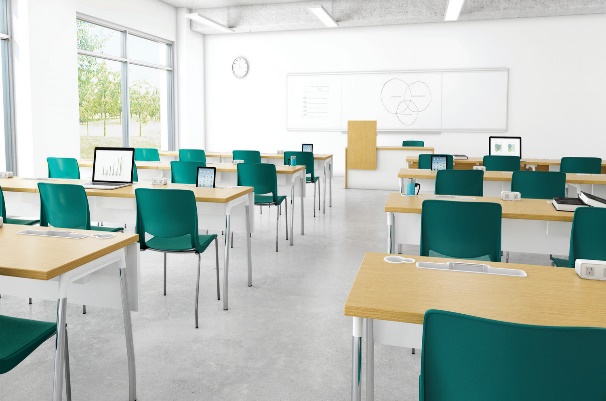 حمام السباحة:حمام السباحة مطلوب للتدريب على الجزء العملى فى الماء. يجب أن يكون طول الحمام لا يقل عن 25م ويحتوى على 4 ممرات للسباحة. يجب أن يحتوى الحمام على جانب به عمق لا يقل عن 2م والأفضل أن تكون 3م. حمامات السباحة التى لا تتطابق عليها هذه الشروط لا يمكن إستخدامها.12. كتاب الدورة - الدليلكتاب / كتيب / دليل الدورة الوحيد الذى يمكن أن يستخدم هو المعتمد من الإتحاد الوطنى للإنقاذ. دليل المنقذ متاح باللغة الإنجليزية والفرنسية والعربية ويمكن للمدرب الحصول عليها من الإتحاد الوطنى للإنقاذ.13. أدوات التدريسالأدوات التالية يجب توافرها لعقد دورة منقذ (لعدد 24 متدرب):على الأقل عدد 4 والأفضل 6 دمية إنعاش (دمية حجم شخص ناضج).على الأقل عدد دمية واحدة والأفضل 2 دمية إنعاش (دمية حجم طفل رضيع).على الأقل عدد 2 جهاز أكسجين طبى كامل للإنعاش يحتوى على بالونات الإنعاش وأقنعة التنفس المختلفة.عدد من أربطة الإسعافات الأولية المطاطية والثلاثية.على الأقل عدد 4 دمية إنقاذ لإستخدامها فى الماء.على الأقل عدد 4 أنبوب إنقاذ.سيتم توفير هذه الأدوات بواسطة الإتحاد الوطنى للإنقاذ مقابل رسوم للمدربين ويجب إعادتها فى حالتها السليمة كما كانت عند تسلمها.14. الجوانب الماليةالمتدرب الذى يرغب فى الإلتحاق بدورة منقذ يجب أن يسدد رسوم محددة من قبل الإتحاد الوطنى للإنقاذ.15. إختبارات أثناء الدورة، الإختبارات النهائية، إعادة الإختبارات16. الحد الأدنى من المتطلباتالحد الأدنى من المهارات المطلوب أن يجيدها المتدرب بعد الدورة والتى حددها الإتحاد الوطنى للإنقاذ هى كما يلى:يظهر مستوى مناسب من اللياقة البدنية يتناسب مع المتطلبات الفنية لمهام المنقذ. يصف التقنيات المناسبة للتعرف على حالات الغرق فى الماء.يصف الإجراءات الأساسية لإدارة حالات الطوارئ المرتبطة بالماء.يجيد الإنقاذ سواء بإستخدام معدات أو بدونها.يجيد إجراءات العناية المناسبة بالمصاب.17. وصف لإختبارات الدورةفيما يلى وصف للحد الأدنى من معايير كفاءة المنقذ التى يوصى بها الإتحاد الدولى للإتقاذ. ويدرك الإتحاد الدولى للإنقاذ أن معظم أعضاؤه من المنظمات والإتحادات لهم المعايير الخاصة بهم والتى تفوق هذا الحد الأدنى طبقا للظروف الموجودة فى دولهم. ويشجع الإتحاد الدولى للإنقاذ تطبيق أعلى المعايير فى الإنقاذ، ويوصى فقط بمعايير الكفاءة التالية كحد أدنى من المعايير المطلوبة.PL = منقذ حمامات سباحةOWL = منقذ مياه مفتوحةBL = منقذ شواطئناتج التعلم 1: أداء مهارات اللياقة فى الماء داخل حمام سباحة: السرعة.إختبار 01: لكل من منقذ حمامات سباحة ومنقذ مياه مفتوحة ومنقذ شواطئ:سباحة حرة لمسافة 50م فى أقل من 50 ثانية مع الإحتفاظ بالرأس فوق الماء طوال الوقت.يقف المتدرب على حافة الحمام أو عند منطقة البداية ثم عند سماع الصفارة يقوم بالقفز للماء ويسبح سباحة حرة لمسافة 50م مع الإحتفاظ بالرأس (العينين) خارج المياه. يسمح بإستخدام نظارة السباحة.توزيع نقاط هذا الإختبار كالتالى:< : أقل من	> : أكثر من		= : تساوىناتج التعلم 1: أداء مهارات اللياقة فى الماء داخل حمام سباحة: التحمل.إختبار 02: لمنقذ حمامات سباحة:سباحة أمامية (أى نوع من السباحات ما عدا سباحة الظهر) لمسافة 200م فى أقل من 5 دقائق بدون إستخدام معدات.يرتدى المتدرب ملابس السباحة فقط ويمكنه السباحة بطريقة سباحة الزحف أو الجانب أو الصدر ولكن سباحة الظهر غير مسموح بها. يمكن إستخدام نظارة السباحة.إختبار 02: لمنقذ مياه مفتوحة ومنقذ شواطئ:إختبار جرى - سباحة - جرى (جرى لمسافة 200م، سباحة لمسافة 200م، ثم جرى لمسافة 200م) فى خلال 8 دقائق.يرتدى المتدرب ملابس السباحة فقط ويمكنه السباحة بطريقة سباحة الزحف أو الجانب أو الصدر ولكن سباحة الظهر غير مسموح بها. يمكن إستخدام نظارة السباحة. عندما تكون درجة حرارة الماء أقل من 16 درجة مئوية، يسمح بإرتداء بدلة سباحة على ألا يزيد سمكها عن 3 مليميتر. يمكن للممتحن أن يزيد من زمن الإختبار فى حالة وجود ظروف تحتم ذلك ولكن يجب إخطار جميع المتدربين بذلك قبل الإختبار. ويجب فى جميع الأحوال التأكد من سلامة وتأمين المتدربين أثناء الإختبار.ناتج التعلم 1: أداء مهارات اللياقة فى الماء داخل حمام سباحة: التحمل وإستخدام الزعانف.إختبار 03: لكل من منقذ حمامات سباحة ومنقذ مياه مفتوحة ومنقذ شواطئ:سباحة حرة لمسافة 300م بإستخدام الزعانف فى أقل من 5 دقائق.	ناتج التعلم 2: إظهار القدرة على السباحة تحت الماء.إختبار 04: لكل من منقذ حمامات سباحة ومنقذ مياه مفتوحة ومنقذ شواطئ:القفز من جانب الحمام والسباحة تحت الماء لمسافة 25م بدون صعود الفم إلى سطح الماء.السباحة تحت الماء تماما طول مسافة 25م ...................................50 نقطة.عند ظهور أى جزء من الجسم طوال المسافة .................................. 25 نقطة.ناتج التعلم 3: إستيعاب وشرح الهدف والإستخدام لإحدى أدوات الإنقاذ المعترف بها من الإتحاد الدولى للإنقاذ.إختبار 05: لكل من منقذ حمامات سباحة ومنقذ مياه مفتوحة ومنقذ شواطئ:الإنقاذ بإستخدام أنبوب الإنقاذ (rescue tube) ............................. 100 نقطة.القفز من جانب الحمام إلى الماء، ثم السباحة لمسافة 25م للوصول للغريق، وإستخدام أنبوب الإنقاذ للعودة بالغريق إلى جانب الحمام فى خلال دقيقة ونصف. يمكن إستخدام دمية الإنقاذ بدلا من الغريق فى هذا الإختبار ولكن على أن تكون ممتلئة بالماء للنصف فقط.ناتج التعلم 4: إظهار القدرة على محاكاة تقنية إنقاذ.إختبار 06: لكل من منقذ حمامات سباحة ومنقذ مياه مفتوحة ومنقذ شواطئ:أداء لطرق الإنقاذ متتابع على النحو التالى:أداء صحيح لطريقة الدخول للماء، ثمأداء صحيح لطريقة الوصول للغريق، ثمالتخلص من 3 مسكات مختلفة من الغريق على الأقل، ثمسحب الغريق لمسافة 25م مستخدما 3 طرق مختلفة للسحب على الأقل. يقوم المدرب بدور الغريق أو المصاب.ناتج التعلم 5: إظهار القدرة على محاكاة عدة تقنيات إنقاذ معا.إختبار 07: لكل من منقذ حمامات سباحة ومنقذ مياه مفتوحة ومنقذ شواطئ:أداء لطرق إنقاذ مختلفة ومتتابعة على النحو التالى، وفى أقل من دقيقتين، ويرتدى المتدرب فانلة (تى شيرت) وشورت على الأقل:قفزة المنقذ للدخول إلى الماء (قفزة الطعن، قفزة التزحلق)، ثمسباحة حرة لمسافة 25م مع الإحتفاظ بالرأس (العينين) خارج المياه، ثمالغوص لأسفل من السطح وإحضار الغريق أو الدمية من على عمق لا يقل عن 2م، ثمإحضار الغريق أو الدمية إلى السطح وسحبه لمسافة لا تقل عن 25م، ثمالخروج من الماء والذهاب إلى دمية موضوعة على جانب الحمام، ثمأداء صحيح لوضع الغريق على الأرض والكشف عليه وطلب الإسعاف، والقيام بإنعاش قلبى رئوى على دمية شخص بالغ لفترة لا تقل عن 3 دقائق.فى حالة عدم وجود دمية إنقاذ لإستخدامها فى أداء طرق سحب الغريق، يمكن أن يتم الإستعانة بأحد المتدربين ليقوم بأداء دور الدمية. وإذا كانت هناك دمية متاحة يجب أن يكون وزنها وهى مغمورة تحت الماء (ممتلئة بالماء) يصل إلى 1.5 كجم. الدمية التى تستخدم لأداء طرق السحب يجب أن تكون ممتلئة تماما بالماء.ناتج التعلم 6: أداء طرق الإنقاذ متضمنة طرق الإسعافات الأولية.إختبار 08: لكل من منقذ حمامات سباحة ومنقذ مياه مفتوحة ومنقذ شواطئ:أداء طرق التخلص من مسكات الغريق على الأرض ........................................ 50 نقطة.إختبار 09: لكل من منقذ حمامات سباحة ومنقذ مياه مفتوحة ومنقذ شواطئ:أداء طرق حمل الغريق وطرق سحب الغريق على الأرض ................................... 50 نقطة.إختبار 10: لكل من منقذ حمامات سباحة ومنقذ مياه مفتوحة ومنقذ شواطئ:أداء للإستجابة فى حالة إسعافات أولية .............................................. 100 نقطة.ناتج التعلم 7: أداء لطرق الإستجابة فى حالات الطوارئ تشمل الإنعاش وطرق الإسعافات الأولية.أداء لإجراءات التعامل مع المصاب وتشمل:التحقق من الأخطار، الكشف والتشخيص: رد فعل المصاب، المجرى الهوائى، التنفس والدورة الدموية.وضع المصاب فى الوضع الجانبى (وضع الإستشفاء أو وضع الإفاقة) و كيفية إزاحة المصاب وتحريكه.طلب المساعدة والإسعاف.أداء التقنيات الأساسية للإنعاش وتشمل:الإنعاش الرئوى (التنفس الصناعى أو قبلة الحياة) للشخص البالغ، وللطفل، وللرضيع.الإنعاش القلبى لشخص بالغ، وللطفل، وللرضيع.الإنعاش القلبى الرئوى (CPR) بواسطة شخص واحد وشخصين.إستخدام أدوات الأوكسجين للإنعاش (إجبارى).إستخدام جهاز الصدمات الكهربائية للإنعاش (غير إجبارى ولكن يوصى به).أداء وإدارة طرق الإسعافات الأولية وتشمل:كيفية التعامل مع المصاب.كيفية التعامل مع الإصابات الأساسية (مثل: الصدمة، الكسور، النزيف، إلخ).إختبار 11: لكل من منقذ حمامات سباحة ومنقذ مياه مفتوحة ومنقذ شواطئ:أداء الإنعاش القلبى الرئوى (CPR) لشخص بالغ .............................................. 200 نقطة.إختبار 12: لكل من منقذ حمامات سباحة ومنقذ مياه مفتوحة ومنقذ شواطئ:أداء الإنعاش القلبى الرئوى (CPR) لطفل ورضيع ......................................... 100 نقطة.إختبار 13: لكل من منقذ حمامات سباحة ومنقذ مياه مفتوحة ومنقذ شواطئ:أداء لكيفية إستخدام أدوات الأوكسجين للإنعاش................................................ 100 نقطة.ناتج التعلم 8: إظهار القدرة على فهم كتاب/دليل الدورة.إختبار 14: لكل من منقذ حمامات سباحة ومنقذ مياه مفتوحة ومنقذ شواطئ:إختبار نظرى (كتابيا) يتناول النقاط التالية:مظاهر الأشخاص الذين يتعرضون للخطر وهم فى الماء.الخطوات المناسبة للتعامل فى حالات الطوارئ مع حالة إنقاذ وتشمل إنعاش قلبى رئوى وكسر فى العمود الفقرى.طرق المراقبة، بيئة العمل، الإخطار المصاحبة، والموارد المحلية.الإشارات اليدوية المعتمدة من الإتحاد الدولى للإنقاذ.التواصل مع الجمهور أو المجتمع.أساسيات تقييم الأخطار وإدارة حالات الطوارئ.إستخدام الأدوات الطبية والمعدات الأخرى فى حالات الطوارئ.الإجراءات المتعلقة بإدارة حالات الطوارئ.قائمة بالخدمات المتاحة للدعم والمساعدة فى حالات الطوارئ الطبية.خطط الطوارئ والإنقاذ داخل المياه.طريقة حل المشاكل المحتملة لوضع الخطط فى محلها.إعداد خطة أساسية لإدارة الطوارئ.قائمة بمواصفات البيئة المائية التى يعمل بها المنقذ.الموضوعات التى ترتبط بالمنشأة أو موقع العمل.الإختبار النظرى ....................................................200 نقطة.إجمالى النقاط .................................................. 1500 نقطة.يجب أن بحصل المتدرب على 900 نقطة على الأقل من إجمالى النقاط 1500 نقطة (أى 60%).نظرة عامة على إختبارات منقذ حمام السباحة (مسابح):نظرة عامة على إختبارات منقذ مياه مفتوحة ومنقذ شواطئ:18. تقييم المواظبة على الحضورتقييم المواظبة على الحضور يكون فى حلقات التدريب العملية والدروس النظرية، ويكون كالتالى:الحضور بنسبة 80% وأكثر: .....................................يمكنه المشاركة حتى الإختبارات.الحضور بنسبة 70% وأكثر: .................................... يخصم منه 150 نقطة.الحضور بنسبة أقل من 70%: .................................. يحرم من دخول الإختبارات.19. طريقة التقييمأفضل طرق للتقييم بإستخدام نواتج التعليم هذه هى الطرق الإعتيادية الآتية:المشاهدة (سواء شخصيا أو مراجعة تصوير فيديو).الأسئلة الشفوية.الإختبار النظرى (سواء أسئلة الإجابات القصيرة أو أسئلة إختيار الإجابة من عدة إجابات).محاكاة سيناريو إنقاذ.20. تأكيد التأهلسيحصل المتدرب الذى إجتاز الدورة بنجاح على شهادة من الإتحاد الدولى للإنقاذ، وشارة، ودبوس، وكارنيه شخصى. وسيتم إدراج إسم المتأهل فى قاعدة البيانات الخاصة بالمنقذين بالإتحاد الدولى للإنقاذ.21. صلاحية الشهادةصلاحية شهادة حارس الحياة (المنقذ) لمدة عامين. قبل نهاية مدة الصلاحية يجب على المنقذ أن يجتاز إختبارات تجديد الشهادة وتشمل الآتى:منقذ حمامات سباحة (مسابح)إختبار 1: سباحة أمامية (أى نوع من السباحات ما عدا سباحة الظهر) لمسافة 200م فى أقل من 5 دقائق بدون إستخدام معدات.إختبار 2: أداء الإنعاش القلبى الرئوى (CPR) لشخص بالغ ............................... 200 نقطة (*).إختبار 3: أداء لكيفية إستخدام أدوات الأوكسجين للإنعاش................................. 100 نقطة (*).إختبار 4: أداء للإستجابة فى حالة إسعافات أولية ............................................. 100 نقطة.(*) إختبار إستبعاديجب أن يحصل المنقذ على 300 نقطة من إجمالى 500 نقطة (أى 60%).منقذ مياه مفتوحة ومنقذ شواطئإختبار 1: إختبار جرى - سباحة - جرى (جرى لمسافة 200م، سباحة لمسافة 200م، ثم جرى لمسافة 200م) فى خلال 8 دقائق.إختبار 2: أداء الإنعاش القلبى الرئوى (CPR) لشخص بالغ ............................... 200 نقطة (*).إختبار 3: أداء لكيفية إستخدام أدوات الأوكسجين للإنعاش................................. 100 نقطة (*).إختبار 4: أداء للإستجابة فى حالة إسعافات أولية ............................................ 100 نقطة.(*) إختبار إستبعاديجب أن يحصل المنقذ على 300 نقطة من إجمالى 500 نقطة (أى 60%).تكاليف إعادة إصدار الشهادة (التجديد)المنقذ الذى يرغب فى الإختبار لإعادة إصدار (التجديد) الشهادة الخاصة به يجب أن يسدد الرسوم التى يقررها الإتحاد الوطنى للإنقاذ.22. نطاق المتغيراتهناك العديد من المتغيرات التى يمكن أن تؤثر على تنفيذ أو تقييم نواتج التعلم التى ذكرت، وهذه العوامل تشمل:الدولةإسم المنظمةالجزائرالإتحاد الجزائرى للإنقاذ والإسعافات الأولية والأنشطة المائية (FASSAS)بوركينا فاسوإتحاد بوركينا فاسو للإنقاذالكاميرونالجمعية الملكية لإنقاذ الحياة – الكاميرون (RLSS – الكاميرون)جمهورية أفريقيا الوسطىإتحاد أفريقيا الوسطى للإنقاذ والإسعافات الأولية (FCSS) تشادإتحاد تشاد للإنقاذجيبوتىالإتحاد الجيبوتى للغوص والإنقاذمصرالإتحاد المصرى للغوص والإنقاذ (EDLF)جامبياجمعية جامبيا للسباحة والرياضات المائية (GSASA)غاناجمعية غانا للغوص والإنقاذ (GHALDA)غينيا بيساوجمعية غينيا بيساو للإنقاذ المائى (ASAGB)كينياإتحاد كينيا للإنقاذ (KLA)ليبياإتحاد ليبيا للإنقاذمالىإتحاد مالى للإنقاذموريتانيامنظمة موريتانيا للإنقاذالمغربالإتحاد الملكى المغربى للإنقاذ (FRMS)النيجرإتحاد جمهورية النيجر للإنقاذ والإسعافات الأولية (FNSS)روانداجمعية رواندا للإنقاذالسعوديةإتحاد السعودية للسباحة – قطاع إنقاذ الحياة والإنقاذسينيغالإتحاد السينيغال للسباحة واالإنقاذ (FSNS)صومالجمعية الصومال للإنقاذالسودانالكشافة البحرية السودانية (SSS)تانزانياجمعية تانزانيا للإنقاذتوجوجمعية توجو للإنقاذ والإسعافات الأولية (ATSS)تونسالإتحاد التونسى للأنشطة تحت الماء والإنقاذ المائىقطرجمعية قطر للسباحة – قطاع الإنقاذ (QSA)أوغنداإتحاد أوغندا للإنقاذالإمارات العربية المتحدةإتحاد الإمارات العربية المتحدة للسباحة - قطاع الإنقاذالرسومعدد الشهادات250 يوروشهادة عام واحد: حتى 1000 شهادة.500 يوروشهادة عام واحد: من 1000 حتى 5000 شهادة.1000 يوروشهادة عام واحد: أكثر من 5000 شهادة7500 يوروترخيص لإستخدام الشعار الرسمى للإتحاد الدولى للإنقاذ على كل الشهادات لمدة 10 أعوامالسنيجب ألا يقل سن المتقدم فى بداية الدورة عن 17 عام. وفى حالة ضرورة الحصول على موافقة الوالدين أو ولى الأمر طبقا لشروط قانونية فى الدولة أو لشروط الإتحاد الوطنى للإنقاذ، يجب أن تسلم هذه الموافقة للمدرب قبل بداية الدورة.شهادة طبيةيجب أن يسلم المتقدم للمدرب شهادة طبية معتمدة من أحد الأطباء، ويجب أن تكون الشهادة صادرة من مدة لا تزيد عن 12 شهر.  شهادة المسئولية الطبيةيجب أن يوقع المتقدم على شهادة تحمل المسئولية الشخصية ويسلمها للمدرب.تأمينرسوم الدورة تشمل رسوم العضوية فى الإتحاد الوطنى للإنقاذ، وبهذا يكون المتقدم مؤمن عليه من الإتحاد الوطنى للإنقاذ.الجنسلا يوجد إختلاف بين متطلبات القبول للدورة بين الرجال والنساء. ويمكن أن يكون التدريس منفصلا أو مختلطا.إختبار القبوليجب أن يجتاز المتقدم لإختبار القبول قبل بداية الدورة. تفاصيل إختبار القبول موضحة لاحقا فى هذا المستند.المؤهلات الأخرىيجب أن يستطيع المتقدم القراءة والكتابة فى إحدى اللغات الوطنية لدولته. يجب أن يكون المتقدم سليم السمع والبصر وبهذا يمكنه أن يزاول مهام المنقذ. يجب أن يستطيع المتقدم التواصل الجيد مع الآخرين.رسوم الدورةيجب أن يسدد المتقدم رسوم الدورة كما هى محددة من الإتحاد الوطنى للإنقاذ (موضحة بالأسفل).إختبارات أثناء الدورةيجوز للمدرب عقد الإختبارات 1، 2، 3، 4، 5 للمتدربين بصفة مستمرة طوال مدة الدورة (الإختبارات موضحة لاحقا).كل متدرب له محاولتين في كل إختبار، ويجب أن يقوم المدرب بإخطار المتدرب بأنه سيتم إختباره وأن يوافق المتدرب على محاولته للإختبار. ولا يحق للمدرب أن يرغم المتدرب على دخوله الإختبار أو إعادته إذا ما لم يرغب المتدرب.إذا ما حصل المتدرب فى إختبار ما على 70% أو أكثر من النقاط، لا يعيد هذا الإختبار مرة أخرى.الإختبارات النهائية فى نهاية الدورةيحق فقط للمتدربين الذين إجتازوا الإختبارات 1، 2، 3، 4، 5 وكانت نسبة الحضور والغياب لكل منهم منضبطة أن يتم إختبارهم فى نهاية الدورة.ويتم عقد الإختبار النهائى فى أقرب موعد خلال إسبوعين من إنتهاء الدورة.لن تتم الإختبارات 1، 2، 3، 4، 5 مرة أخرى.المختبرين هم المدربين الذين قاموا بالتدريس والتدريب فى الدورة، بالإضافة إلى مدرب والأفضل إثنين يتم تحديدهم من الإتحاد.ويتكون الإختبار من:الإختبار فى الماء: إختبار 6 و 7.الإختبار على الأرض: من إختبار 8 إلى إختبار 13.الإختبار النظرى والشفوى: إختبار 14.يحق للمتدرب محاولة واحدة فقط فى هذه الإختبارات النهائية.إذا لم يجتاز المتدرب الإختبارات النهائية، يجب عليه إعادة الإختبار فقط فى الإختبارات التى لم يحصل فيها على 70% من نقاطها.إعادة الإختبارات بعد إنتهاء الإختبارات النهائيةيتم تحديد موعد لإعادة الإختبارات فى أقرب موعد خلال أسبوعين من إنتهاء الإختبارات النهائية للدورة.إعادة الإختبارات تكون فى الإختبارات من إختبار 5 وحتى إختبار 14 التى لم يحصل فيها المتدرب على 70% على الأقل من نقاط أى منها.يحق لكل متدرب محاولة واحدة فقط لكل إختبار فى إعادة الإختبارات.يعفى المتدرب من كل إختبار حصل فيه على 70% على الأقل من نقاط هذا الإختبار. وإذا لم يجتاز المتدرب إعادة الإختبارات يجب عليه دخول دورة أخرى كاملة وتحجب عنه كل النقاط التى حصل عليها فى هذه الدورة.النقاط10090807060500الوقت بالثوانى< 30< 34< 38< 42< 46< = 50> 50النقاط10090807060500الوقت بالدقائق< 30'2< 00'3< 30'3< 00'4< 30'4< = 00'5> 00'5النقاط10090807060500الوقت بالدقائق< 15'4< 00'5< 45'5< 30'6< 15'7< = 00'8> 00'8النقاط10090807060500الوقت بالدقائق< 20'3< 40'3< 00'4< 20'4< 40'4< = 00'5> 00'5الأداءأقصى نقاطالدخول إلى الماءالوصول للغريقالتخلص من المسكة الأولىالتخلص من المسكة الثانيةالتخلص من المسكة الثالثةالتخلص من المسكة الرابعةطريقة سحب الغريق الأولىطريقة سحب الغريق الثانيةطريقة سحب الغريق الثالثةطريقة سحب الغريق الرابعةتأمين الغريق51010101010101010105الأداءحمام سباحة بعمق 2مأقصى نقاطحمام سباحة بعمق 3م-5مأقصى نقاطقفزات الإنقاذ للدخول إلى الماءالسباحة لمسافة 25م والغوص من السطح للدميةإحضار الدمية للسطحسحب الدمية لمسافة 25م1020203010303030أداء إنعاش قلبى رئوى لمدة 3 دقائق5050الإجمالى130150رقمالإختبارالنقاط1سباحة حرة لمسافة 50م فى أقل من 50 ثانية مع الإحتفاظ بالرأس فوق الماء طوال الوقت.1002سباحة أمامية (أى نوع من السباحات ما عدا سباحة الظهر) لمسافة 200م فى أقل من 5 دقائق بدون إستخدام معدات.1003سباحة حرة لمسافة 300م بإستخدام الزعانف فى أقل من 5 دقائق.1004القفز من جانب الحمام والسباحة تحت الماء لمسافة 25م بدون صعود الفم إلى سطح الماء.505الإنقاذ بإستخدام أنبوب الإنقاذ (rescue tube).1006أداء لطريقة محاكاة الإنقاذ.1007أداء لعدة طرق إنقاذ مختلفة معا.1508أداء طرق التخلص من مسكات الغريق على الأرض.509أداء طرق حمل الغريق وطرق سحب الغريق على الأرض.5010أداء للإستجابة فى حالة إسعافات أولية.10011أداء الإنعاش القلبى الرئوى (CPR) لشخص بالغ.20012أداء الإنعاش القلبى الرئوى (CPR) لطفل ورضيع.10013أداء لكيفية إستخدام أدوات الأوكسجين للإنعاش.10014إظهار القدرة على فهم كتاب/دليل الدورة.200إجمالىإجمالى1500رقمالإختبارالنقاط1سباحة حرة لمسافة 50م فى أقل من 50 ثانية مع الإحتفاظ بالرأس فوق الماء طوال الوقت.1002إختبار جرى - سباحة - جرى (جرى لمسافة 200م، سباحة لمسافة 200م، ثم جرى لمسافة 200م) فى خلال 8 دقائق.1003سباحة حرة لمسافة 300م بإستخدام الزعانف فى أقل من 5 دقائق.1004القفز من جانب الحمام والسباحة تحت الماء لمسافة 25م بدون صعود الفم إلى سطح الماء.505الإنقاذ بإستخدام أنبوب الإنقاذ (rescue tube).1006أداء لطريقة محاكاة الإنقاذ.1007أداء لعدة طرق إنقاذ مختلفة معا.1508أداء طرق التخلص من مسكات الغريق على الأرض.509أداء طرق حمل الغريق وطرق سحب الغريق على الأرض.5010أداء للإستجابة فى حالة إسعافات أولية.10011أداء الإنعاش القلبى الرئوى (CPR) لشخص بالغ.20012أداء الإنعاش القلبى الرئوى (CPR) لطفل ورضيع.10013أداء لكيفية إستخدام أدوات الأوكسجين للإنعاش.10014إظهار القدرة على فهم كتاب/دليل الدورة.200إجمالىإجمالى1500النقاط1009080706050400الوقت بالدقائق< 30'2< 00'3< 30'3< 00'4< 30'4< 00'5< 15'5> 15'5النقاط1009080706050400الوقت بالدقائق< 15'4< 00'5< 45'5< 30'6< 15'7< 00'8< 15'8>  15'8المتغيرالهدفالإمكانياتطول وعمق حمام السباحة. إستخدام مواقع بديلة إذا ما لم تتواجد حمامات سباحة. تعريف الأدوات المتاحة للإستخدام.الملابسمن المحتمل أن يطالب المتدرب بإرتداء الزى المميز الخاص به.المتدربينأن يكون المتدربين ذو خبرة محدودة وأعمارهم على الأقل 16 عام.المواردتقوم المنظمات العضو فى الإتحاد الدولى للإنقاذ بإعداد قائمة تعريفية بكل الموارد النظرية والعملية المتاحة لهم.